Medizinerausbildung in Mosambik - Hilfe zur SelbsthilfeEssen, 12.06.2017 – Mosambik ist eines der ärmsten Länder der Welt. Jedoch ist hier die HIV Epidemie weltweit eine der größten. Deshalb hat die Medizinische Fakultät der Universität Duisburg-Essen (UDE) am Universitätsklinikum Essen (UK Essen) nun ein Doktorandenprogramm ins Leben gerufen, um jungen Mosambikanern eine Promotion im Bereich der HIV-Forschung zu ermöglichen.Das 2016 gegründete Institut für HIV-Forschung am UK Essen unter der Leitung von Prof. Dr. Hendrik Streeck ist international bekannt durch seinen Einsatz zur Entwicklung eines HIV-Impfstoffes. Damit der Kampf gegen AIDS zügiger bei den Betroffenen ankommt, baut Prof. Streeck nun in Kooperation mit dem Nationalen Gesundheitsinstitut von Mosambik ein PhD-Programm auf. Die Else Kröner-Fresenius-Stiftung fördert das Vorhaben über fünf Jahre mit rund 300.000 Euro. Rund 1,5 Millionen Mosambikaner – ca. 10 Prozent der Bevölkerung – haben sich bereits mit dem HI-Virus infiziert. 40.000 starben im vergangenen Jahr daran. Das liegt auch daran, dass weniger als die Hälfte der Bevölkerung Zugang zu lebenswichtigen antiretroviralen Therapien hat.In der Landeshauptstadt MaputoNeue Hoffnung verbindet sich deshalb mit dem Konzept des neuen Programms: Mit Unterstützung der Else Kröner-Fresenius-Stiftung bilden die Essener Wissenschaftler in der Landeshauptstadt Maputo einheimische Ärzte in der AIDS-Bekämpfung aus. Dank eines neuen PhD-Programms der UDE können junge Nachwuchswissenschaftler die Doktorwürde erlangen. Wissenschaftlicher Partner ist das Instituto Nacional de Saude in Maputo, eine der bestausgestatteten Forschungseinrichtungen des Landes.In der Graduiertenschule werden die talentiertesten Mediziner des Landes intensiv betreut, um so die medizinischen und wissenschaftlichen Strukturen vor Ort zu etablieren und weiter auszubauen. Das Studium im eigenen Land erleichtert es den Studierenden, ihren familiären Verpflichtungen nachzukommen. So ist es beispielsweise auch Frauen eher möglich, sich an dem Programm zu beteiligen. Die Graduiertenschule startet voraussichtlich im Herbst 2017 mit zunächst drei Studierenden.Pressekontakte: 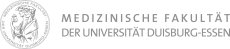 Christine HarrellLeiterin Kommunikation & Öffentlichkeitsarbeit des Dekanats der Medizinischen Fakultät der Universität Duisburg-EssenTel.: +49 201 723 1615christine.harrell@uk-essen.de www.uni-due.de/med/ 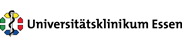 Burkhard BüscherPressesprecherTel.: 0201/723-2115burkhard.buescher@uk-essen.de www.uk-essen.de Kontakt Else Kröner-Fresenius-StiftungDr. Ulrike SchneiderLeitung StiftungskommunikationElse Kröner-Fresenius-StiftungAm Pilgerrain 1561352 Bad HomburgTel.: 06172 - 897510Mobil: 0173 - 6513177u.schneider@ekfs.deÜber die Medizinische Fakultät der Universität Duisburg-EssenWissenschaft und Forschung auf höchstem internationalem Niveau und eine herausragende, exzellente Ausbildung zukünftiger Ärztinnen und Ärzte: Diese Ziele hat sich die Medizinische Fakultät gesteckt und verfolgt sie mit Nachdruck. Wesentliche Grundlage für die klinische Leistungsfähigkeit ist die Forschung an der Medizinischen Fakultät der Universität Duisburg-Essen mit ihrer klaren Schwerpunktsetzung in Onkologie, Transplantation, Herz-Gefäß-Medizin, sowie den übergreifenden Forschungsschwerpunkten Immunologie, Infektiologie und Genetik. Der 2014 bezogene Neubau des Lehr- und Lernzentrums bietet den Studierenden der Medizinischen Fakultät exzellente Ausbildungsmöglichkeiten. Über die Essener Universitätsmedizin Die Essener Universitätsmedizin umfasst das Universitätsklinikum Essen (UK Essen) und seine Tochterunternehmen Ruhrlandklinik, St. Josef Krankenhaus, Herzzentrum Huttrop und Westdeutsches Protonentherapiezentrum Essen. Die Essener Universitätsmedizin ist mit ca. 1.700 Betten in mehr als 70 Gebäuden das führende Gesundheits-Kompetenzzentrum des Ruhrgebiets: Alleine im vergangenen Jahr (2015) behandelten unsere rund 7.900 Beschäftigten fast 70.000 stationäre Patientinnen und Patienten. Herausragende Schwerpunkte sind die Onkologie, die Transplantation sowie die Herz- und Gefäßmedizin: Mit dem Westdeutschen Tumorzentrum (WTZ), einem der größten Tumorzentren Deutschlands, dem Westdeutschen Zentrum für Organtransplantation (WZO), ein international führendes Zentrum für Transplantation, in dem unsere Spezialisten mit Leber, Niere, Bauchspeicheldrüse, Herz und Lunge alle lebenswichtigen Organe verpflanzen, und dem Westdeutschen Herz- und Gefäßzentrum (WHGZ), in dem wir jährlich mehr als 2.000 Operationen durchführen, hat die Essener Universitätsmedizin eine weit über die Region reichende Bedeutung für die Versorgung von Patientinnen und Patienten.Über die Else Kröner-Fresenius-StiftungDie Stiftung wurde im Jahr 1983 von der Unternehmerin Else Kröner, geb. Fernau, gegründet und zu ihrer Alleinerbin eingesetzt. Die gemeinnützige Else Kröner-Fresenius-Stiftung dient der Förderung medizinischer Wissenschaft und unterstützt medizinisch-humanitäre Projekte. Die EKFS bezieht nahezu alle ihre Einkünfte aus Dividenden des Gesundheitskonzerns Fresenius, dessen größte Aktionärin sie ist. Die Stiftung fördert satzungsgemäß nur solche Forschungsaufgaben, deren Ergebnisse der Allgemeinheit zugänglich sind. Bis heute hat die Stiftung mehr als 1.600 Projekte mit einem Gesamtvolumen von rund 270 Millionen Euro gefördert. (www.ekfs.de)